EVALUASI KEBIJAKAN PENANGGULANGAN KEMISKINAN PASCA COVID 19 DI KOTA CIMAHIEVALUATION OF POVERTY ALLEVIATION POLICY IN THE POST COVID 19 IN CIMAHI CITYARTIKELOleh:NAMA: DOLLY ERLIAN KHEVABETA NPM: 179020021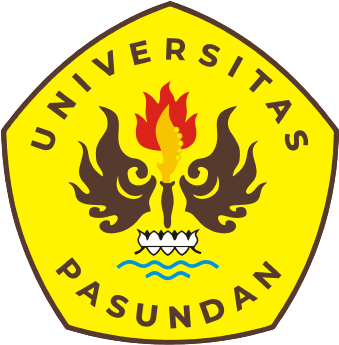 PROGRAM DOKTOR ILMU SOSIALBIDANG KAJIAN UTAMA ILMU ADMINITRASI PUBLIK PASCASARJANA UNIVERSITAS PASUNDAN BANDUNG2023